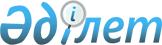 Хромтау аудандық мәслихатының 2021 жылғы 30 желтоқсандағы № 167 "2022-2024 жылдарға арналған Көктөбе ауылдық округінің бюджетін бекіту туралы" шешіміне өзгерістер енгізу туралы
					
			Мерзімі біткен
			
			
		
					Ақтөбе облысы Хромтау аудандық мәслихатының 2022 жылғы 17 қарашадағы № 286 шешімі. Мерзімі өткендіктен қолданыс тоқтатылды
      ШЕШТІ:
      1. Хромтау аудандық мәслихатының "2022-2024 жылдарға арналған Көктөбе ауылдық округінің бюджетін бекіту туралы" 2021 жылғы 30 желтоқсандағы № 167 шешіміне келесідей өзгерістер енгізілсін:
      1-тармақ жаңа редакцияда жазылсын:
      "1. 2022-2024 жылдарға арналған Көктөбе ауылдық округінің бюджеті тиісінше 1, 2 және 3 қосымшаларға сәйкес, оның ішінде, 2022 жылға мынадай көлемде бекітілсін:
      1) кірістер – 50 894 мың теңге, оның ішінде:
      салықтық түсімдер – 590 мың теңге;
      салықтық емес түсімдер – 0 теңге;
      негізгі капиталды сатудан түсетін түсімдер – 0 теңге;
      трансферттер түсімі – 50 304 мың теңге;
      2) шығындар – 50 894 мың теңге;
      3) таза бюджеттік кредиттеу – 0 теңге, оның ішінде:
      бюджеттік кредиттер – 0 теңге;
      бюджеттік кредиттерді өтеу – 0 теңге;
      4) қаржы активтерiмен жасалатын операциялар бойынша сальдо – 0 теңге, оның ішінде:
      қаржы активтерiн сатып алу – 0 теңге;
      мемлекеттің қаржы активтерін сатудан түсетін түсімдер – 0 теңге;
      5) бюджет тапшылығы (профициті) – 0 теңге;
      6) бюджет тапшылығын қаржыландыру (профицитін пайдалану) – 0 теңге, оның ішінде:
      қарыздар түсімі – 0 теңге;
      қарыздарды өтеу – 0 теңге;
      бюджет қаражатының пайдаланылатын қалдықтары – 0 теңге.".
      2. Көрсетілген шешімнің 1 қосымшасы осы шешімнің қосымшасына сәйкес жаңа редакцияда жазылсын.
      3. Осы шешім 2022 жылғы 1 қаңтардан бастап қолданысқа енгізіледі. 2022 жылға арналған Көктөбе ауылыдық округінің бюджеті
					© 2012. Қазақстан Республикасы Әділет министрлігінің «Қазақстан Республикасының Заңнама және құқықтық ақпарат институты» ШЖҚ РМК
				
      Хромтау аудандық мәслихаттың хатшысы 

Д. Х. Мулдашев
Хромтау ауданы мәслихатының 2022 жылғы 17 қарашадағы №286 шешіміне қосымшаХромтау аудандық мәслихатының 2021 жылғы 30 желтоқсандағы № 167 шешіміне 1 қосымша
Санаты
Санаты
Санаты
Санаты
Сомасы (мың теңге)
Сыныбы
Сыныбы
Сыныбы
Сомасы (мың теңге)
Кіші сыныбы
Кіші сыныбы
Сомасы (мың теңге)
Атауы
Сомасы (мың теңге)
1
2
3
4
5
I. Кірістер
50 894
1
Салықтық түсiмдер
590 
04
Меншікке салынатын салықтар
590
1
Мүлікке салынатын салықтар
60
3
Жер салығы
30
4
Көлік құралдарына салынатын салық
500
4
Трансферттердің түсімдері
21 738
02
3
Мемлекеттiк басқарудың жоғары тұрған органдарынан түсетін трансферттер
21 738
01
Ағымдағы нысаналы трансферттер
33 440
03
Аудандық бюджеттен (облыстық маңызы бар қаланың) берілетін субвенциялар
16 864
Функционалдық топ
Функционалдық топ
Функционалдық топ
Функционалдық топ
Функционалдық топ
Сомасы (мың теңге)
Кіші функция
Кіші функция
Кіші функция
Кіші функция
Сомасы (мың теңге)
Бюджеттік бағдарламалардың әкімшісі
Бюджеттік бағдарламалардың әкімшісі
Бюджеттік бағдарламалардың әкімшісі
Сомасы (мың теңге)
Бағдарлама
Бағдарлама
Сомасы (мың теңге)
Атауы
Сомасы (мың теңге)
1
2
3
4
5
6
II. Шығындар
50 894
01
Жалпы сипаттағы мемлекеттiк қызметтер
21 738
1
Мемлекеттiк басқарудың жалпы функцияларын орындайтын өкiлдi, атқарушы және басқа органдар
21 738
124
Аудандық маңызы бар қала, ауыл, кент, ауылдық округ әкімінің аппараты
21 738
001
Аудандық маңызы бар қала, ауыл, кент, ауылдық округ әкімінің қызметін қамтамасыз ету жөніндегі қызметтер
21 738
07
Тұрғын-үй коммуналдық шаруашылық
18 156
3
Елді-мекендерді абаттандыру
18 156
124
Аудандық маңызы бар қала, ауыл, кент, ауылдық округ әкімінің аппараты
18 156
008
Елді мекендердегі көшелерді жарықтандыру
803
009
Елді мекендердің санитариясын қамтамасыз ету
700
011
Елді мекендерді абаттандыру мен көгалдандыру
26 653
12
Көлік және коммуникация
1 000
1
Автомобиль көлігі
1 000
124
Аудандық маңызы бар қала, ауыл, кент, ауылдық округ әкімінің аппараты
1 000
013
Аудандық маңызы бар қалаларда, ауылдарда, кенттерде, ауылдық округтерде автомобиль жолдарының жұмыс істеуін қамтамасыз ету
1 000